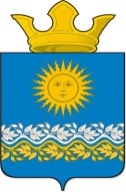 Администрация Сладковского сельского поселенияСлободо–Туринского муниципального района Свердловской областиПОСТАНОВЛЕНИЕс. СладковскоеОб утверждении методики осуществления контроля за выполнением требований к антитеррористической защищенности объектов (территорий), находящихся в муниципальной собственности или в ведении органов местного самоуправления Сладковского сельского поселения В соответствии с пунктом 4 статьи 5.2 Федерального закона от 6 марта 2006 года № 35-ФЗ «О противодействии терроризму», во исполнение подпункта 3.4 пункта 3 вопроса III Протокола совместного заседания антитеррористической комиссии в Свердловской области и оперативного штаба в Свердловской области от 03.09.2020 № 3, в целях осуществления контроля антитеррористической защищенности объектов (территорий), находящихся в муниципальной собственности или в ведении органов местного самоуправления Сладковского сельского поселения, администрация Сладковского сельского поселенияПОСТАНОВЛЯЕТ:Утвердить Методику осуществления контроля за выполнением требований к антитеррористической защищенности объектов (территорий), находящихся в муниципальной собственности или в ведении органов местного самоуправления Сладковского сельского поселения (прилагается).Разместить настоящее постановление на официальном сайте Сладковского сельского поселения в информационно-телекоммуникационной сети «Интернет».Контроль за исполнением настоящего постановления возложить на заместителя главы администрации А.Н. Незаконнорожденных.Глава Сладковского сельского поселения		                               Л.П. ФефеловаУтвержденапостановлением Администрации Сладковского сельского поселенияот 00.00.0000 № 0000 Методикаосуществления контроля за выполнением требований к антитеррористической защищенности объектов (территорий), находящихся в муниципальной собственности или в ведении органов местного самоуправления Сладковского сельского поселения1. Общие положенияНастоящая Методика осуществления контроля за выполнением требований к антитеррористической защищенности объектов (территорий), находящихся в муниципальной собственности или в ведении органов местного самоуправления Сладковского сельского поселения, разработана в соответствии с требованиями к антитеррористической защищенности объектов (территорий), категории объектов (территорий), по сферам деятельности, утвержденными Правительством Российской Федерации, с целью установления единого порядка проведения органами местного самоуправления Сладковского сельского поселения плановых (внеплановых) проверок состояния антитеррористической защищенности объектов (территорий) подведомственных организаций (далее - организации).Предметом контроля является:1.2.1. Выполнение на объектах (территориях) требований к их антитеррористической защищенности, а также разработанных в соответствии с ними организационно-распорядительных документов органов (организаций), являющихся правообладателями объектов (территорий);1.2.2. Оценка эффективности использования систем обеспечения антитеррористической защищенности объектов (территорий) и реализации требований к антитеррористической защищенности объектов (территорий) организаций;1.2.3. Выработка и реализация мер по устранению, выявленных в ходе проведенных ранее проверок антитеррористической защищенности объектов (территорий) организаций, недостатков.Контроль осуществляется посредством организации и проведения плановых и внеплановых проверок объектов (территорий) организаций в форме документарного контроля и (или) выездных обследований объектов (территорий).2. Организация проверокПроведение плановых и внеплановых проверок объектов (территорий) осуществляется по решению руководителя органов местного самоуправления Сладковского сельского поселения, в ведении которых находятся объекты (территории), или руководителей организаций, являющихся правообладателями объектов (территорий) (далее - Руководитель).При осуществлении контроля Руководитель взаимодействует с администрацией Слободо-Туринского муниципального района Свердловской области, отделом полиции № 27 МО МВД России «Байкаловский», антитеррористической комиссией Слободо-Туринского муниципального района Свердловской области, в части направления информации о проведении проверок, для принятия решения вышеназванными организациями об участии в их проведении.При организации проведения плановых (внеплановых) проверок состояния антитеррористической защищенности объектов (территорий) организаций Руководителем создается межведомственная комиссия с привлечением представителей уполномоченных органов (по согласованию).Правовую основу деятельности комиссии составляют Конституция Российской Федерации, Федеральные законы, постановления Правительства Российской Федерации, указы и распоряжения Президента Российской Федерации, иные нормативные правовые акты.Плановые проверки организаций проводятся в соответствии с планом-графиком, утверждаемым Руководителем на соответствующий календарный год.Внеплановые проверки организаций проводятся по решению Руководителя в случаях:2.6.1. Несоблюдения на объектах (территориях) требований к их антитеррористической защищенности, в том числе при поступлении от граждан жалоб на несоблюдение требований к антитеррористической защищенности объектов (территорий) и (или) бездействие должностных лиц организаций, являющихся правообладателями объектов (территорий), в отношении обеспечения антитеррористической защищенности объектов (территорий);2.6.2. При необходимости актуализации паспорта безопасности объекта (территории);2.6.3. В целях осуществления контроля за устранением недостатков, выявленных в ходе проведения плановых проверок антитеррористической защищенности объектов (территорий).Проверки проводятся на основании распоряжения (приказа) Руководителя о проведении проверок (далее - приказ).В приказе должны быть отражены:2.8.1. Наименование организаций, в отношении которых планируется проведение проверок;2.8.2. Состав комиссии с указанием фамилии, имени, отчества, а также должностей членов комиссии, председателя комиссии, осуществляющего координацию и контроль деятельности проверяемых организаций, и его заместителя (при необходимости);2.8.3. Даты начала и окончания проверок;2.8.4. Срок составления актов проверок.2.9. Перед началом проверок в адрес проверяемых организаций не позднее чем за тридцать дней до начала проверок направляются информационные письма, содержащие копии приказов, информацию о документах и сведениях, которые необходимо подготовить для работы комиссии.2.10. Проверки осуществляются посредством выезда членов комиссии в проверяемые организации.3. Порядок проведения и оформления результата проверокПроверки проводятся в сроки, установленные нормативно-правовыми актами Правительства Российской Федерации, по сферам деятельности.Мероприятия по контролю за выполнением требований к антитеррористической защищенности объектов (территорий) включают в себя мероприятия по контролю за выполнением указанных требований руководителями объектов (территорий), в том числе проверку документации организаций, касающейся антитеррористической защищенности (паспорт безопасности объекта (территории), планы мероприятий на год, графики проведения тренировок (учений) с работниками объектов (территорий) по действиям при возникновении или угрозе возникновения террористического акта).По результатам проведения плановой (внеплановой) проверки антитеррористической защищенности объекта (территории) оформляется акт проверки объекта (территории) (далее - акт) с отражением в нем состояния антитеррористической защищенности объекта (территории), выявленных недостатков и предложений по их устранению в течение 10 рабочих дней со дня окончания проверок и подписываются должностными лицами, осуществляющими проверки, членами комиссии, а также руководителями проверяемых организаций.Акты составляются в двух экземплярах, имеют сквозную нумерацию страниц. Один экземпляр указанного акта направляется в адрес проверенной организации.от 00.00.0000г.                                                                                   № 0000